Clinical and Health Psychology SpecialisationTitle of the course: Interview Techniques and Basic Skills in Clinical PsychologyCourse code: PSYM21-CH-101Head of the course: Fülöp EmőkeAcademic degree: PhDPosition: Senior lecturerMAB Status: A (T)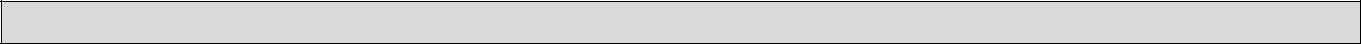 Az oktatás célja angolulAim of the courseTo gain knowledge of the basic concepts and methods of clinical psychology and counselling. To get an overview the basic concepts, models, strategies, tactics and techniques of clinical psychology. To develop personal competences in taking preliminary clinical interviews, managing difficulties, obstacles and defences happening during the interviews.Learning outcome, competencesKnowledge:The student understands the basic concepts of clinical psychology and consulting The student learns the basic models of the preliminary clinical interviewThe student develops an overview of the basic psychological tests used in diagnostic processesAttitude:Open-minded and supportive attention Problem-focused thinkingFlexibility in managing the relationship between the patient and clinician Empathicobservant Transparent CongruentSkills:Develop rapport and trust with the patientUse different interview techniques, especially clarification Distinguish between objective and subjective information Evaluate the reliability of diagnostic informationIntegrate different diagnostic information Develop an integrated image of the patientDevelop clinical questions after the diagnostic processManage difficult situations during the interview adapted to the mental state and the problem of the patient; the client-clinician situation (defences, conflicts, trauma, psychosis) and the special environmental situationAutonomy/ responsibility:The students are able to apply the techniques and skills related to the initial interview.The students are aware of having the opportunity to practise their skills under supervision.Az oktatás tartalma angolulTopics of the courseHistory and main trends in clinical psychologyEthical issues, competences and framework of the consultation Models of personality, health, mental diseases and psychotherapyTypes and processes of preliminary interviews: CBT and psychodynamic models Psychological contract with the patientVarious interview techniques adapted to different psychological states and diseases Different sources of information about the patient and their disorderSubjective and objective informationReliability and validity of the diagnostic informationSpecial problems during the interview process according to the mental state and symptoms of the patient (e.g. special characteristics and difficulties during the interview with paranoid, schizoid, borderline, narcissistic, depressive or maniac patients)Blind spot of the clinician, distortion of information based on the clinician’s prejudiceIntegration of the dataLearning activities, learning methodsFrontal lectureVideo simulationRole playCase discussionA számonkérés és értékelés rendszere angolulEvaluation of outcomesLearning requirements, mode of evaluation, criteria of evaluation:Requirements:Active participation in discussions.Written exam.Written assignments.Mode of evaluation: practice marka five-point grading scaleCriteria of evaluation:Accuracy of knowledge.Comprehensiveness of the written case presentation assignment.Idegen nyelven történő indítás esetén az adott idegen nyelvű irodalom:Compulsory reading list:Carr, A (2012): Clinical Psychology: an Introduction. Routledge.Clarkin JF, Caligor E, Stern BL, Kernberg OF (2003). Structured Interview of Personality Organization (STIPO). New York: Personality Disorders Institute, Weill Medical College of Cornell University.Hersen, M. and Thomas, J. C. (2007): Handbook of Clinical Interviewing with adults. Sage Publications.Morrison J (2008). The first Interview. New York, London. The Guilford Press.OPD Task Force (Eds.) (2008): Operationalized Psychodynamic Diagnosis OPD-2. Manual of Diagnosis and treatment planning. Hogrefe.Recommended reading listArgelander, H. (1976). The Initial Interview in Psychotherapy. New York: Human Sciences Press.Course-specific information (specific to a given lecture or seminar)Specific (sub)title of the course (if relevant):Specific (sub)code of the course (if relevant):Date and place of the course:Name of the lecturer:Department of the lecturer:Email of the lecturer:General dataSpecific syllabus/schedule of the lecture/seminar (if relevant)Further specific information (eg. requirements) (if relevant)